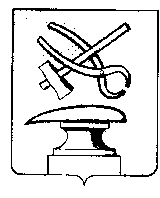 Российская  ФедерацияПензенская  областьСОБРАНИЕ ПРЕДСТАВИТЕЛЕЙГОРОДА КУЗНЕЦКА___________________________________________________________________РЕШЕНИЕОб утверждении Положения о сохранении, использовании, популяризации  объектов культурного наследия  (памятников истории и культуры), находящихся в собственности города Кузнецка, охране объектов культурного наследия (памятников истории и культуры) местного (муниципального) значения, расположенных на территории города КузнецкаПринято Собранием представителей города Кузнецка «___»________2023 года	В целях реализации Федерального закона от 06.10.2003 № 131-ФЗ «Об общих принципах организации местного самоуправления в Российской Федерации»  и  в  соответствии  со статьями 3, 21 Устава города Кузнецка Пензенской области,-Собрание представителей города Кузнецка решило:	1. Утвердить Положение о сохранении, использовании, популяризации  объектов культурного наследия  (памятников истории и культуры), находящихся в собственности города Кузнецка, охране объектов культурного наследия (памятников истории и культуры) местного (муниципального) значения, расположенных на территории города Кузнецка, согласно приложению.	2. Признать утратившими силу следующие решения Собрания представителей города Кузнецка:-  решение Собрания представителей города Кузнецка от 23.11.2006 № 226-42/4 «Об утверждении Положения о сохранении, использовании, популяризации  объектов культурного наследия  (памятников истории и культуры), находящихся в собственности города Кузнецка, охране объектов культурного наследия (памятников истории и культуры) местного (муниципального) значения, расположенных на территории города Кузнецка»,- решение Собрания представителей города Кузнецка от 24.09.2015 № 109-15/6 «О внесении изменений в решение Собрания представителей города Кузнецка от 23.11.2006 № 226-42/4 «Об утверждении Положения о сохранении, использовании, популяризации  объектов культурного наследия (памятников истории и культуры), находящихся в собственности города Кузнецка, охране объектов культурного наследия (памятников истории и культуры) местного (муниципального) значения, расположенных на территории города Кузнецка»;- решение Собрания представителей города Кузнецка от 07.04.2016 № 26-22/6 «О внесении изменений в Положение о сохранении, использовании, популяризации объектов культурного наследия (памятников истории и культуры), находящихся в собственности города Кузнецка, охране объектов культурного наследия (памятников истории и культуры) местного (муниципального) значения, расположенных на территории города Кузнецка, утвержденное решением Собрания представителей города Кузнецка от 23.11.2006 № 226-42/4».3. Опубликовать настоящее решение в Вестнике Собрания представителей города Кузнецка.4. Настоящее решение вступает в силу на следующий день после официального опубликования. 5. Контроль за исполнением настоящего решения возложить на первого заместителя главы администрации города Кузнецка и председателя постоянной комиссии по социальной политике и работе с молодежью.Председатель Собрания представителей города Кузнецка                                                                            В.Е. Трошин                                          Глава города Кузнецка                                                                 С.А.ЗлатогорскийПриложение к решению Собрания представителей города Кузнецкаот ______________ № _____ПОЛОЖЕНИЕо сохранении, использовании, популяризации  объектов культурного наследия  (памятников истории и культуры), находящихся в собственности города Кузнецка, охране объектов культурного наследия (памятников истории и культуры) местного (муниципального) значения, расположенных на территории города КузнецкаОбщие положения	1.1. Историко-культурное наследие города Кузнецка составляют духовные и материальные ценности, значимые для сохранения и развития самобытности города Кузнецка.	Настоящее Положение направлено на реализацию полномочий города Кузнецка (далее - город) в сфере сохранения, использования, популяризации объектов культурного наследия (памятников истории и культуры), находящихся в собственности города, охраны объектов культурного наследия (памятников истории и культуры) местного (муниципального) значения, расположенных на территории	 города, обладающих историко-архитектурной, художественной, научной и мемориальной ценностью, имеющих особое значение для истории и культуры   города (далее – Объект культурного наследия)	1.2. Предметом регулирования настоящего Положения являются:	1) отношения, возникающие в сфере охраны и сохранения объектов культурного наследия;	2) порядок финансирования программ и мероприятий по охране и сохранению объектов культурного наследия.	1.3. Правовое регулирование отношений в сфере охраны и сохранения объектов культурного наследия осуществляется в соответствии с Федеральными законами от 06.10.2003 № 131-ФЗ «Об общих принципах организации местного самоуправления в Российской Федерации», от 26.06.2002 № 73-ФЗ «Об объектах культурного наследия (памятниках истории и культуры) народов Российской Федерации», Законом Пензенской области от 22.12.2005 № 934-ЗПО «Об объектах культурного наследия (памятниках истории и культуры) Пензенской области», Уставом города Кузнецка Пензенской области, настоящим Положением, иными нормативными правовыми актами Российской Федерации, Пензенской области, правовыми актами органов местного самоуправления города.2. Полномочия Собрания представителей города Кузнецка по сохранению объектов культурного наследия.	1.К полномочиям Собрания представителей города Кузнецка по сохранению объектов культурного наследия местного значения относятся:	1) принятие муниципальных программ охраны и сохранения объектов культурного наследия,  выявленных объектов культурного наследия;	2) согласование в установленном законодательством порядке решений о включении объектов культурного наследия, расположенных на территории города, в единый государственный реестр объектов культурного наследия (памятников истории и культуры) Пензенской области;	3) установление порядка определения размера арендной платы за пользование объектами культурного наследия, находящимися в собственности города;	4) утверждение бюджета города в части расходов на охрану и сохранение объектов культурного наследия;	5) принятие решений о воссоздании утраченных объектов культурного наследия по представлению Главы города с учетом мнения комиссии по охране объектов культурного наследия за счет выделенных средств в пределах утвержденного бюджета на текущий год;	6) осуществление иных полномочий в соответствии с законодательством Российской Федерации, Пензенской области, Уставом города, настоящим Положением и иными нормативными правовыми актами.3. Полномочия администрации города Кузнецка по сохранению, использованию, популяризации и охранеобъектов культурного наследия.	1. К полномочиям администрации города по сохранению, использованию, популяризации и охране объектов культурного наследия местного (муниципального) значения относятся:	1) осуществление в установленном законодательством порядке международных и межрегиональных связей в сфере охраны и сохранения объектов культурного наследия;	2) создание комиссии по охране объектов культурного наследия местного (муниципального) значения;	3) обеспечение охраны и сохранения объектов культурного наследия, выявленных объектов культурного наследия в пределах своей компетенции;	4) выполнение функции заказчика и осуществление надзора за проведением ремонтно-реставрационных работ памятников монументального искусства местного (муниципального) значения;	5) разработка проектов муниципальных программ по охране и сохранению объектов культурного наследия, выявление объектов культурного наследия;	6) осуществление иных полномочий в соответствии с законодательством Российской Федерации, Пензенской области, Уставом города, настоящим Положением и иными нормативными правовыми актами.4. Комиссия  по охране и сохранению объектов культурного наследия местного (муниципального) значения	4.1. Комиссия по охране и сохранению объектов культурного наследия  (далее – комиссия) создается распоряжением Главы города Кузнецка и действует на основании Положения, утверждаемого Главой города Кузнецка.	4.2. К полномочиям комиссии относятся:	1) формирование реестра движимых памятников истории и культуры города (рукописи, архивы, кино и фотодокументы, предметы быта, искусства и др.) и недвижимых памятников истории и архитектуры (здания, мемориальные комплексы, скульптурные композиции, бюсты и др.)	2) ведение совместной работы с уполномоченным органом исполнительной власти Пензенской области в области сохранения, использования, популяризации и охраны объектов исторического и культурного наследия по составлению перечня объектов культурного наследия;	3) участие в разработке проектов муниципальных программ по охране и сохранению объектов культурного наследия;	4) осуществление инвентаризации объектов культурного наследия, находящихся в муниципальной собственности;	5) осуществление контроля за состоянием объектов культурного наследия;	6) ведение пропаганды культурного наследия города;	7) иные полномочия, предусмотренные настоящим Положением, иными правовыми актами. 5. Мероприятия по охране и сохранению объектовкультурного наследия местного (муниципального) значения5.1.К мероприятиям по охране и сохранению объектов культурного наследия относятся:установка информационных надписей и обозначений на объектах культурного наследия;мониторинг состояния объектов культурного наследия;организация, финансирование и контроль проведения ремонтно-реставрационных работ на объектах культурного наследия;организация, финансирование и контроль работ по предотвращению, выявлению и устранению последствий актов вандализма на объектах культурного наследия;принятие мер по привлечению к ответственности виновных в актах вандализма;формирование фонда памятников истории и культуры (рукописи, архивы, кино и фотодокументы, предметы быта, искусства и др.);издательская деятельность в целях пропаганды культурного наследия;иные мероприятия, проведение которых предусмотрено настоящим Положением.6. Порядок организации историко-культурного заповедника местного значения.6.1. Порядок организации историко-культурного заповедника местного значения, его границы, режим его содержания устанавливается Собранием представителей города Кузнецка по согласованию с уполномоченным органом исполнительной власти Пензенской области.7. Порядок установки информационных надписей и обозначений на объектах культурного наследия	7.1. Порядок установки информационных надписей и обозначений на объекты культурного наследия определяется постановлением администрации города Кузнецка в соответствии с федеральным законодательством.	7.2. Информационные надписи и обозначения на объектах культурного наследия местного (муниципального) значения изготавливаются и устанавливаются за счет средств бюджета города.8. Воссоздание утраченного объекта культурного наследия	8.1. Воссоздание утраченного объекта культурного наследия, имеющего особую историческую, архитектурную, научную, художественную или иную культурную значимость для города Кузнецка проводится за счет средств бюджета города.	8.2. Решение о воссоздании утраченного объекта культурного наследия  принимается Собранием представителей города Кузнецка по предложению главы города с учетом мнения комиссии, уполномоченного органа исполнительной власти Пензенской области, с учетом общественного мнения, а в случае воссоздания памятника религиозного назначения – с учетом мнения религиозных конфессий.9. Финансовое обеспечение охраны и сохранения объектов культурного наследия местного (муниципального) значения	9.1. Источниками финансирования мероприятий по охране и сохранению объектов культурного наследия муниципального значения являются:	1. бюджет города;2.бюджет Пензенской области;3. добровольные пожертвования и целевые взносы физических и (или) юридических лиц, общественных организаций.	9.2.	Финансовое обеспечение охраны и сохранения объектов культурного наследия является расходным обязательством города Кузнецка и  осуществляется также путем реализации муниципальных программ, в порядке, утвержденном Собранием представителей города Кузнецка.